Crna Gora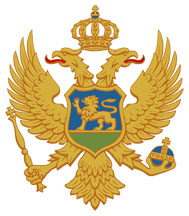 Zavod za zapošljavanje Crne GoreSektor za mjere aktivne politike zapošljavanjaPOZIV AGENCIJAMA ZA PRIVREMENO USTUPANJE ZAPOSLENIHBROJ: 05 -11106 od 13.05.2020. godinePredmet pozivaIzbor agencije za privremeno ustupanje zaposlenih koja će sa Zavodom za zapošljavanje Crne Gore zaključiti sporazum o ustupanju 210 zaposlenih u Program »Stop sivoj ekonomiji«, od kojih na programskim poslovima pružanja tehničke podrške i pomoći službenim licima Poreske uprave -  84 lica, Uprave za inspekcijske poslove - 64 lica, Uprave policije – 44 lica, Uprave carina -14 lica i Ministarstva saobraćaja i pomorstva – 4 lica, u trajanju od sedam mjeseci.Program »Stop sivoj ekonomiji« može se preuzeti sa sajta Zavoda za zapošljavanje Crne Gore – http:// www.zzzcg.me .Podnosilac prijavePrijavu na poziv mogu podnijeti registrovane agencije za privremeno ustupanje zaposlenih sa dozvolom za rad izdatom od strane Ministarstva rada i socijalnog staranja.Prijava treba da sadrži: podatke o podnosiocu (naziv, adresa,  PIB, žiro račun i ovlašćeno lice – zastupnik podnosioca prijave);iznos agencijske provizije sa PDV-om (mjesečna zarada u neto iznosu je 300 €, po zaposlenom u programu) iuvjerenje nadležnog organa o izvršenoj obavezi plaćanja dospjelih poreza i doprinosa za socijalno osiguranje podnosioca prijave.Prijave podnijete od strane agencija za privremeno ustupanje zaposlenih koje ne posjeduju dozvolu za rad, odnosno kojima je dozvola za rad oduzeta,  kao ni prijave uz koje nije dostavljeno uvjerenje nadležnog organa o izvršenoj obavezi plaćanja dospjelih poreza i doprinosa za socijalno osiguranje podnosioca prijave, neće se razmatrati.Kriterijum izboraIznos agencijske provizijeUkoliko dva ili više podnosioca prijave ponude isti iznos provizije, Zavod za zapošljavanje Crne Gore će žrijebanjem izvršiti izbor najniže ponude.Vrijeme i mjesto podnošenja prijavePoziv za izbor agencije za privremeno ustupanje zaposlenih otvoren je od dana objavljivanja  u sredstvima javnog informisanja i na sajtu Zavoda -   http://www.zzzcg.me, a krajnji rok za prijem prijava na poziv je 19.05.2020. godine u 15.00 h.Prijave podnijete od strane agencija za privremeno ustupanje zaposlenih van krajnjeg roka za prijem prijava neće se razmatrati.Prijava na poziv sa pratećom dokumentacijom šalje se u zapečaćenoj koverti, kao preporučena pošiljka ili se lično predaje na adresu: Zavod za zapošljavanje Crne Gore, Bulevar revolucije br. 5, Podgorica, od 8.00 h do 15.00 h. Na koverti moraju da budu naznačeni:Pun naziv i adresa podnosioca prijave iBroj poziva na koji se podnosi prijava sa naznakom »Ne otvaraj«.Podnosilac prijave se obavještava o ishodu prijave, u roku od 10 dana od dana  isteka roka za prijem prijava.InformacijeInformacije u vezi sa pozivom, zainteresovana lica mogu dobiti i na telefon broj:  020-405-255 i 020-405-218.